Summary of Legislation: This legislation would establish an Office of Nightlife and a Nightlife Advisory Board. The Office of Nightlife, headed by a director, will conduct outreach, review information on complaints and violations, and serve as a liaison between nightlife establishments, residents, and government. The Office of Nightlife will also assist nightlife establishments navigate city licensing requirements, permits, or other approvals. The Office will advise the Mayor and various agencies on trends in the nightlife industry, as well as make policy recommendations on an ongoing basis. These recommendations are to be included in an annual report on its activities, the first of which is due 18 months after the effective date of the law.  The Nightlife Advisory Board consists of 12 members, eight of whom are to be appointed by the Council and four by the Mayor.  The Board will evaluate New York City laws, rules, regulations and policies on an ongoing basis to make findings and recommendations that address common issues and trends in the nightlife industry. The recommendations of the Board are due within 18 months of the effective date of the bill. After such date, the Board may submit recommendations to the Mayor and the Council as appropriate. Effective Date: This local law would take effect 60 days after it becomes law. The mayor would be able to take any steps necessary for the implementation of this local law before such effective date.Fiscal Year in Which Full Fiscal Impact Anticipated: Fiscal 2019Fiscal Impact Statement:Impact on Revenues: It is anticipated that there would be no impact on revenues resulting from the enactment of this legislation.  Impact on Expenditures: It is anticipated this legislation would impact expenditures in the amount of $407,000 annually. This represents the annual salary and benefits for a director and an assistant director of the Office of Nightlife.  Further, this cost estimate assumes OTPS costs of $37,000 annually to provide computers, office space, and other supplies. For the approximately nine months of Fiscal 2018 during which this legislation would be effective, Council Finance estimates that this legislation would impact expenditures in the amount of $305,250. Source of Funds To Cover Estimated Costs: General FundSource of Information: New York City Council Finance DivisionEstimate Prepared By:   Aliya Ali, Senior Legislative Financial Analyst, Finance Division	Estimate Reviewed By: Crilhien Francisco, Unit Head, Finance Division			        Nathan Toth, Deputy Director, Finance Division			        Rebecca Chasan, Counsel, Finance Division 	Legislative History: The Committee on Consumer Affairs will hold a hearing on this Preconsidered Introduction on August 22, 2017. The legislation will be voted on by the Committee on Consumer Affairs at a hearing on August 22, 2017. Upon a successful vote by the Committee, the Preconsidered Introduction will be introduced to the full Council and be submitted to the full Council for a vote on August 24, 2017Date Prepared:  August 16, 2017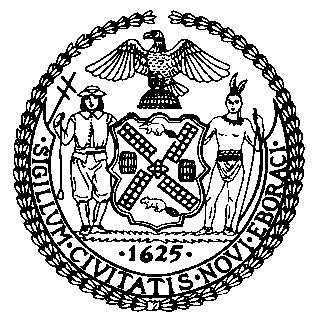 The Council of the City of New YorkFinance DivisionLatonia Mckinney, DirectorFiscal Impact StatementPRECONSIDERED Intro. No:  Committee: Consumer Affairs Title: A local law to amend the administrative code of the city of New York, in relation to establishing an office of nightlife and a nightlife advisory boardSponsor(S): Council Members Espinal, Reynoso, Koslowitz, Johnson, Torres, Gentile, Kallos, Rosenthal and Treyger Effective FY18FY Succeeding Effective FY19Full Fiscal Impact FY19Revenues$0$0$0Expenditures$305,250$407,000$407,000Net($305,250)($407,000)($407,000)